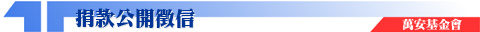 財團法人台南市私立萬安社會福利慈善事業基金會96年接受現金、實物捐贈紀錄※感謝各界善心人士鼎力贊助，以上捐贈名單若有漏列，敬祈見諒！
財團法人台南市私立萬安社會福利慈善事業基金會
住址：台南市新營區東山三路171號
TEL：06-6330506
建議瀏覽環境：800*600或1024*768 , IE 5.0以上 , Flash Player 6.0日 期捐 贈 者 姓 名捐贈金額收據編號指定用途96.01.30李金耀1,000元NO.000012-96.01.30謝騏森1,000元NO.000013-96.01.30劉聖沁1,000元NO.000014-96.01.30陳燕心1,000元NO.000015-96.01.30鄭年容1,000元NO.000016-96.02.13祥林精舍40,000元NO.000018-96.04.17洪素月3,000元NO.000017-96.06.03中和市敦睦
同心促進會10,000元NO.000019-96.07.05郭豐州100,000元NO.000020-96.07.26台南縣立
新進國民小學4,960元NO.000021-96.09.14萬安保全
股份有限公司600,000元NO.000022-96.11.27張麗雪1,500,000元NO.000023-96.12.20萬安保全
股份有限公司600,000元NO.000024-96.12.25中華兩岸美容業交流促進會附設南區職業訓練中心3,000元NO.000025-96.12.26陳燕心1,000元NO.000026-96.12.26謝騏森1,000元NO.000027-96.12.26柯守澤500元NO.000028-96.12.26林嫦慧600元NO.000029-96.12.26吳國川500元NO.000030-96.12.26黃建文500元NO.000031-96.12.26李金耀1,000元NO.000033-